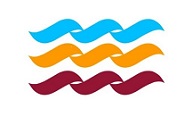 Harbourside & St Davids Medical CentreNEW PATIENT QUESTIONNAIREName ……………………………………………………………………………………….	Date of Birth …………………………Address ……………………………………………………………………………………	Post Code ……………………………..Contact Nos ………………………………………………………… Email Address ……………………………………………………………NEXT OF KINName   ……………………………………………………………………………………….	Relation …………………………………………Address …………………………………………………………………………………………………………………………………………………….Contact Nos ………………………………………………………… Email Address ……………………………………………………………SMOKING STATUSNon Smoker	Number per day:	1-9	10-19	20-39	40+Ex-smoker Date ceased:	Please tick above how many you used to smoke. Wouldyou like help to stop smoking YES/NOALCOHOL STATUS (1 unit = ½ pint beer, lager, cider, 1 single spirit, 1 small glass of wine)Teetotaller	Light drinker: Less than 1 unit daily/1-6 units weeklyModerate drinker: 1-2 units daily/7-14 units weekly Heavy drinker: 3-6 units daily/21-42 units weekly Very heavy drinker: 7-9 units daily/49-63 units weeklyStopped Drinking: Date ceased	Please tick above how much you used to drink.EXERCISE STATUSNo Exercise	Avoid even trivial exercise	Unable to exercise due to healthLight Exercise	Moderate Exercise	Heavy Exercise	Competitive	AthleteWeight and Height if known	Weight ……………………….	Height …………………………………….FAMILY HISTORY Does/did your father, mother, brother or sister suffer form any of the following? Please tick the relevant condition and indicate which relative and age at diagnosis if known. If the relative died of the condition please give age at death if know. NB it is your FAMILY history that is required.Heart Disease age 60 or under ……………………………………	Heart disease age over 60 ………………………………Diabetes ……………………………………………	Hypertension/High Blood Pressure …………………………………………….Stroke/TA …………………………………………. Hyperlipidaemia/High Cholesterol ……………………………………………..Cancer ………………………………………………	Type ……………………………………………………….Current Illnesses……………………………………………………………………….	…………………………………………………………………………..……………………………………………………………………….	…………………………………………………………………………..……………………………………………………………………….	…………………………………………………………………………..……………………………………………………………………….	…………………………………………………………………………..Current Medication……………………………………………………………………….	…………………………………………………………………………..……………………………………………………………………….	…………………………………………………………………………..……………………………………………………………………….	…………………………………………………………………………..……………………………………………………………………….	…………………………………………………………………………..……………………………………………………………………….	…………………………………………………………………………..Benzodiazepine PolicyPlease note that it is the practice policy that we do not prescribe regular benzodiazepine medication or sleeping tablets.(examples include - Diazepam, Nitrazepam, Temazepam, Zopiclone and Zolpidem)It is our practice policy for all new patients to be reviewed.All patients (without exception) who are taking the above medication will be started on a reduction program until the medication is stopped. This will be done in a controlled way following local health board guide lines.It is the patient’s responsibility to provide evidence of any current medication from their previous practice.*********** By signing the following, you are requesting to join the practice as a patient and are agreeing to comply with the above Benzodiazepine policy if applicable.**********Signature…………………………………………………………….Name …………………………………………………………………..Date ……………………………………...